ФотоприложениеИгра «Чудо-торт»Цель: Формировать способность делить целое на части, продолжать работать с простейшей графической и словесной информацией, развивать мелкую моторику рук.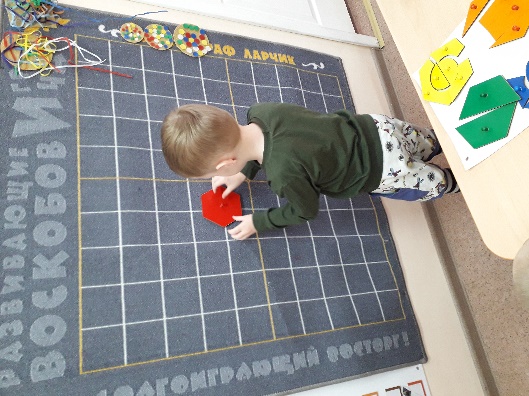 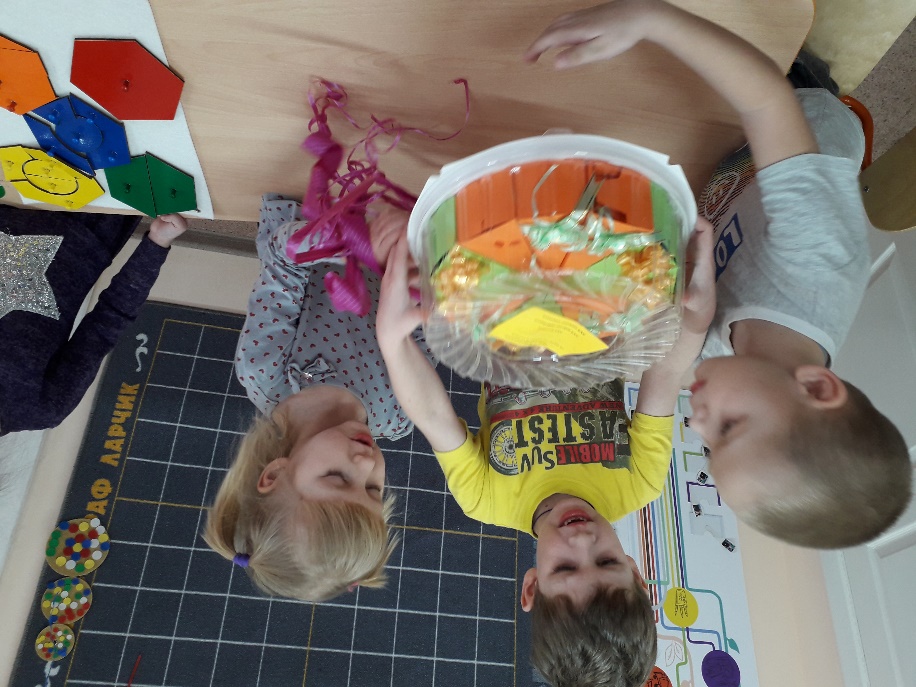 Игра «Подарок для Робика»Цель: Развивать логическое мышление, творческое конструирование.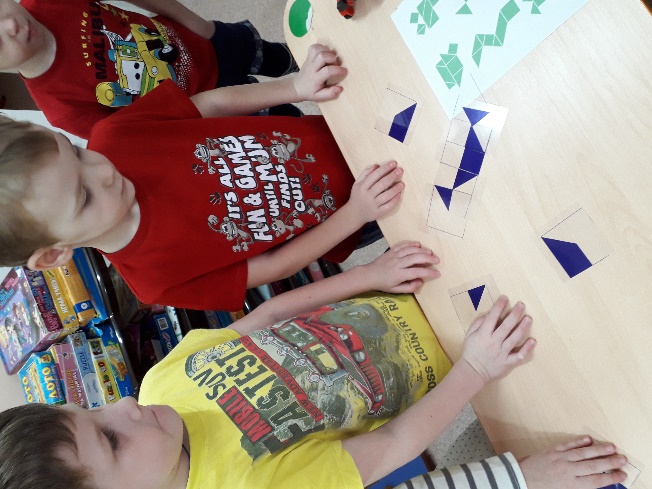 Игра «Гости для Робика»Цель: Развивать логическое мышление, творческое конструирование.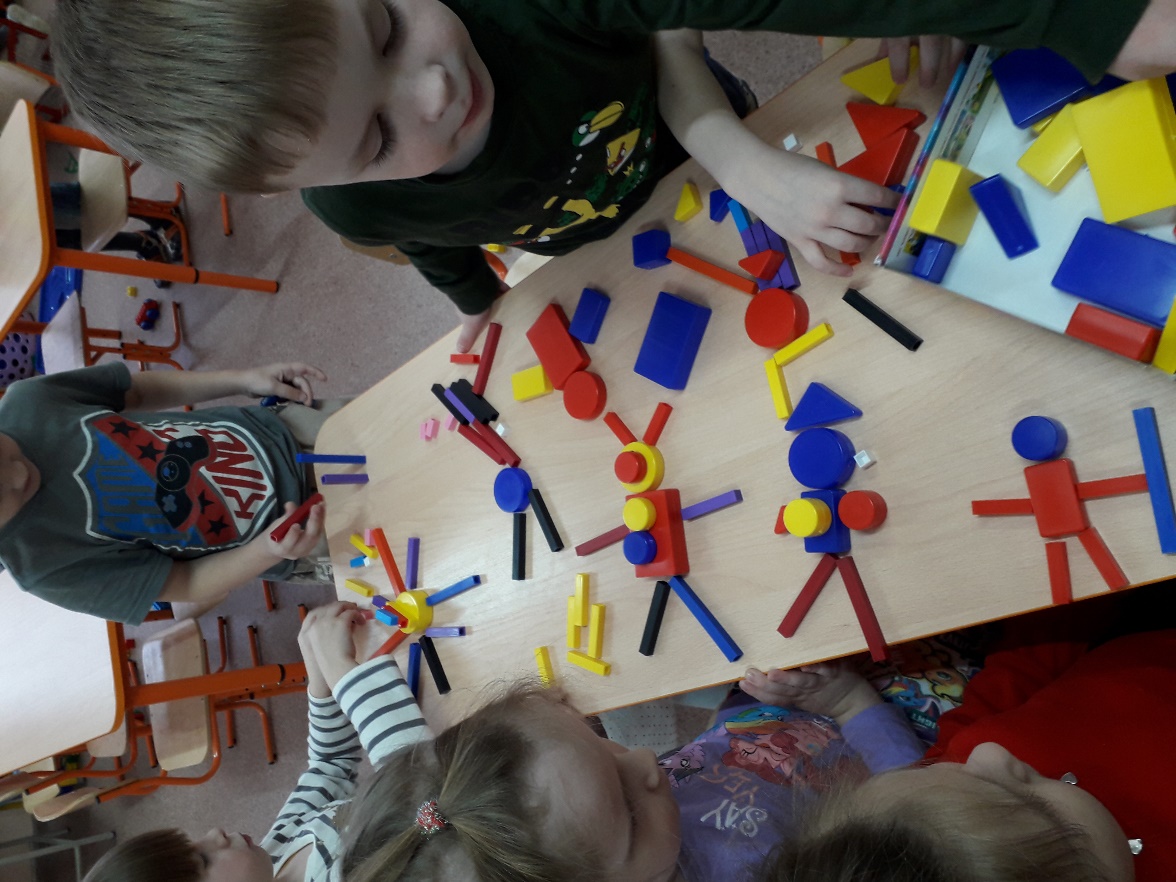 